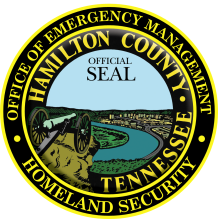 Hamilton County Office of Emergency Management & Homeland SecurityDirector, Chris AdamsContact: Amy Maxwell	  Public Relations Manager	   or 	  amym@hamiltontn.govDate:	February 21, 2020Re: Tennessee Severe Weather Awareness WeekHamilton County, TN --- The National Weather Service is conducting Tennessee Severe Weather Awareness Week is Sunday, February 23 to Saturday, February 29, 2020 . This week is important in order to call attention to the peak of severe weather that occurs in the late winter and early spring season. Historically, the spring months – especially March, April and May are the most active for severe weather throughout Tennessee.Hamilton County Office of Emergency Management (HCOEM) is proud to be promoting Severe Weather Awareness Week. To help spread the word and make its employees and members of the community better prepared, HCOEM is committed to being a leader for weather-readiness by knowing the risks, taking action and being an example. Sponsored by the Federal Emergency Management Agency (FEMA) and the National Oceanic Atmospheric Administration (NOAA), Tennessee Severe Weather Awareness Week is a nationwide effort designed to increase awareness of the severe weather that affects everyone as well as encourage individuals, families businesses and communities to know their risk, take action, and be an example.According to NOAA, each year, many people are seriously injured are killed by tornadoes and other types of severe weather, despite advance warning. Severe weather knows no boundaries and affects every individual. For this reason, we are committed to ensuring the safety of our citizens of Hamilton County and we are calling on everyone “BE AWARE and BE PREPARED”. Knowing your risk, taking action and being an example are just a few steps you can take to be better prepared and assist in saving lives. Thanks,Amy###